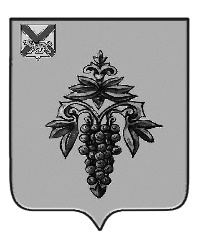 ДУМА ЧУГУЕВСКОГО МУНИЦИПАЛЬНОГО ОКРУГА Р Е Ш Е Н И ЕПринято Думой Чугуевского муниципального округа«21» апреля 2023 года	Статья 1. 	Утвердить прилагаемое «Положение о списании муниципального имущества Чугуевского муниципального округа».Статья 2. Признать утратившими силу решение Думы Чугуевского муниципального района от 19 декабря 2018 года № 406-НПА «О списании муниципального имущества Чугуевского муниципального района».Статья 3. Настоящее решение вступает в силу со дня официального опубликования.Глава Чугуевского муниципального округа                                                                   Р.Ю. Деменев«24» апреля 2023 года № 469 – НПАПриложениек решению Думы Чугуевского муниципального округаот «24» апреля 2023 года № 469 – НПАПоложение о списании муниципального имущества Чугуевского муниципального округаСтатья 1. Общие положения1.1. Настоящее Положение о списании муниципального имущества Чугуевского муниципального округа (далее - Положение) разработано на основании Гражданского кодекса Российской Федерации, Федерального закона от 06 октября 2003 года № 131-ФЗ «Об общих принципах организации местного самоуправления в Российской Федерации», Федерального закона от 12 января 1996 года № 7-ФЗ «О некоммерческих организациях», Федерального закона от 03 ноября 2006 года № 174-ФЗ «Об автономных учреждениях», Федерального закона от 06 декабря 2011 года № 402-ФЗ «О бухгалтерском учете», приказа Министерства финансов Российской Федерации от 01 декабря 2010 года № 157н «Об утверждении Единого плана счетов бухгалтерского учета для органов государственной власти (государственных органов), органов местного самоуправления, органов управления государственными внебюджетными фондами, государственных академий наук, государственных (муниципальных) учреждений и Инструкции по его применению», приказа Министерства финансов Российской Федерации от 06 декабря 2010 года № 162н «Об утверждении Плана счетов бюджетного учета и Инструкции по его применению», приказа Министерства финансов Российской Федерации от 16 декабря 2010 года № 174н «Об утверждении Плана счетов бухгалтерского учета бюджетных учреждений и Инструкции по его применению», приказа Министерства финансов Российской Федерации от 23 декабря 2010 года № 183н «Об утверждении Плана счетов бухгалтерского учета автономных учреждений и Инструкции по его применению», приказа Министерства финансов Российской Федерации от 31 октября 2000 года № 94н «Об утверждении плана счетов бухгалтерского учета финансово-хозяйственной деятельности организаций и Инструкции по его применению», приказа Министерства финансов Российской Федерации от 13 октября 2003 года № 91н «Об утверждении Методических указаний по бухгалтерскому учету основных средств», Положения об управлении и распоряжении муниципальной собственностью Чугуевского муниципального округа, утвержденным решением Думы Чугуевского муниципального округа от 01 февраля 2021 года № 146-НПА (ред. решений от 14.09.2021. № 258-НПА, 22.02.2022. № 323-НПА, 28.07.2022. № 388-НПА).1.2. Положение определяет порядок списания движимого и недвижимого имущества, находящегося в собственности Чугуевского муниципального округа (далее - Имущество), в составе муниципальной казны Чугуевского муниципального округа (далее - муниципальная казна) либо закрепленного на праве хозяйственного ведения (оперативного управления) за муниципальными унитарными (казенными) предприятиями (далее - Предприятия) или на праве оперативного управления за органами местного самоуправления, муниципальными бюджетными, автономными и казенными учреждениями (далее - Учреждение).1.3. Для целей настоящего Положения под списанием Имущества понимается комплекс действий, связанных с признанием муниципального имущества непригодным для дальнейшего использования по целевому назначению и (или) распоряжению вследствие полной или частичной утраты потребительских свойств, в том числе физического или морального износа, либо выбывшим из владения, пользования и распоряжения вследствие гибели или уничтожения, иных подтвержденных документально причин, когда дальнейшая эксплуатация Имущества не представляется возможной, а восстановить его невозможно или экономически нецелесообразно.Статья 2. Основания и порядок списания Имущества2.1. Решение о списании муниципального имущества принимается в следующих случаях:- имущество непригодно для дальнейшего использования по целевому назначению вследствие полной или частичной утраты потребительских свойств, в том числе физического или морального износа, а также экономической нецелесообразности или невозможности его восстановления;- в связи с запланированным сносом (ликвидацией) зданий, сооружений в границах строительных площадок при строительстве, реконструкции;- имущество выбыло из владения, пользования и распоряжения вследствие гибели или уничтожения, в том числе помимо воли владельца.2.2. Решение о списании принимается в отношении следующего муниципального имущества:а) недвижимого имущества (включая объекты незавершенного строительства), составляющего муниципальную казну, - на основании постановления администрации Чугуевского муниципального округа, проект которого готовит уполномоченный орган администрации Чугуевского муниципального округа (далее - уполномоченный орган);б) движимого имущества (включая автотранспортные средства), составляющего муниципальную казну, - на основании постановления администрации Чугуевского муниципального округа, проект которого готовит уполномоченный орган;в) недвижимого имущества (включая объекты незавершенного строительства), автотранспортных средств, особо ценного движимого имущества, принадлежащего муниципальным бюджетным и автономным учреждениям, казенным учреждениям - на основании постановления администрации Чугуевского муниципального округа, проект которого готовит уполномоченный орган;г) движимого имущества, не включенного в реестр муниципального имущества Чугуевского муниципального округа и находящегося у муниципальных автономных, бюджетных учреждений, - указанными учреждениями самостоятельно;д) движимого имущества, принадлежащего муниципальным бюджетным и автономным учреждениям, казенным учреждениям на праве оперативного управления, стоимостью менее 100 тысяч рублей - учреждениями самостоятельно;е) недвижимого имущества (включая объекты незавершенного строительства), а также автотранспортных средств, принадлежащих Предприятиям на праве хозяйственного ведения (оперативного управления), - на основании постановления администрации Чугуевского муниципального округа, проект которого готовит уполномоченный орган;ж) движимого имущества, принадлежащего Предприятиям на праве хозяйственного ведения (оперативного управления), стоимость которого составляет более десяти процентов уставного фонда унитарного предприятия или более чем в 50 тысяч раз превышает установленный федеральным законом минимальный размер оплаты труда, - на основании постановления администрации Чугуевского муниципального округа, проект которого готовит уполномоченный орган;з) иного движимого имущества, принадлежащего Предприятиям на праве хозяйственного ведения (оперативного управления), - указанными предприятиями самостоятельно.Истечение нормативного срока полезного использования Имущества или начисление по нему 100% износа не является основанием для списания, если Имущество по своему техническому состоянию либо после восстановления может быть использовано для дальнейшей эксплуатации по прямому назначению.2.3. За полноту и правильность проведения мероприятий по списанию, закрепленного за Предприятиями и Учреждениями, органами местного самоуправления муниципального имущества, документальное оформление и финансовые расчеты несет ответственность руководитель Предприятия (Учреждения).2.4. В целях подготовки и принятия решения о списании муниципального имущества, составляющего муниципальную казну, создается постоянно действующая комиссия по подготовке и принятию решения о списании муниципального имущества казны. Состав комиссии по подготовке и принятию решения о списании муниципального имущества казны утверждается постановлением администрации Чугуевского муниципального округа.Для определения целесообразности и непригодности муниципального имущества к дальнейшему использованию, невозможности и неэффективности его восстановления, а также для оформления документации на списание муниципального имущества на Предприятии (в Учреждении) создается постоянно действующая комиссия по подготовке и принятию решения о списании муниципального имущества, полномочия и порядок работы которой, определяет руководитель Предприятия (Учреждения). Положение о комиссии по подготовке и принятию решения о списании муниципального имущества и ее состав утверждаются приказом руководителя Предприятия (Учреждения). Комиссию по подготовке и принятию решения о списании муниципального имущества возглавляет председатель, который осуществляет общее руководство деятельностью комиссии, обеспечивает коллегиальность в обсуждении спорных вопросов, распределяет обязанности и дает поручения членам комиссии. Членом комиссии не может быть лицо, на которое возложены обязанности, связанные с непосредственной материальной ответственностью за материальные ценности, исследуемые в целях принятия решения о списании муниципального имущества. В случае отсутствия у Предприятия (Учреждения) работников, обладающих специальными знаниями для определения технического состояния муниципального имущества, непригодного для дальнейшей эксплуатации, или признания муниципального имущества аварийным, приносящим угрозу жизни окружающим, заключение (акт, отчет) о техническом состоянии Имущества предоставляет организация, имеющая право осуществлять данный вид деятельности.Комиссия по подготовке и принятию решения о списании муниципального имущества проводит заседания по мере необходимости.Заседание комиссии по подготовке и принятию решения о списании муниципального имущества правомочно при наличии кворума, который составляет не менее двух третей членов состава комиссии.2.5. В функции комиссии по подготовке и принятию решения о списании муниципального имущества входит:- осмотр муниципального имущества, подлежащего списанию, с учетом данных, содержащихся в учетно-технической и иной документации;- установление причин для списания муниципального имущества: физический и (или) моральный износ, нарушение условий содержания и (или) эксплуатации, аварии, стихийные бедствия и иные чрезвычайные ситуации, длительное неиспользование и иные причины, которые привели к необходимости списания муниципального имущества;- принятие решения по вопросу о целесообразности (пригодности) дальнейшего использования Имущества, о возможности и эффективности его восстановления, возможности использования отдельных узлов, деталей, конструкций и материалов от муниципального имущества (при необходимости) и их оценка исходя из текущей рыночной стоимости; контроль за изъятием из списываемых в составе объекта цветных и драгоценных металлов, определение их количества, веса;- выявление лиц, по вине которых произошло преждевременное выбытие объектов муниципального имущества из эксплуатации, внесение предложений о привлечении этих лиц к ответственности, установленной законодательством Российской Федерации;- составление акта (заключения) на списание объекта по утвержденной унифицированной форме, подтверждающего причину (основание) принятия решения о списании муниципального имущества, и формирование пакета документов к нему.2.6. Решение о списании муниципального Имущества принимается большинством голосов членов комиссии по подготовке и принятию решения о списании муниципального имущества, присутствующих на заседании. Результаты принятого комиссией решения оформляются актом (заключением) на списание объекта по утвержденной унифицированной форме, подтверждающим причину (основание) принятия решения о списании Имущества.2.7. Для списания муниципального имущества Предприятие (Учреждение) представляет в уполномоченный орган в отношении муниципального имущества следующие документы:- письмо на бланке, содержащем полное наименование Предприятия (Учреждения), с приложением перечня муниципального имущества, решение о списании которого подлежит согласованию.В перечне муниципального имущества указывается: номер по порядку; наименование муниципального имущества; инвентарный номер муниципального имущества в случае его присвоения; год ввода в эксплуатацию (год выпуска) муниципального имущества; балансовая стоимость, амортизация, остаточная стоимость муниципального имущества на момент принятия решения о списании; срок полезного использования, установленный для данного муниципального имущества, и срок фактического использования на момент принятия решения о списании;- копию решения о создании комиссии по подготовке и принятию решения о списании муниципального имущества (с приложением положения о данной комиссии и ее состава, утвержденных приказом руководителя) в случае, если такая комиссия создается впервые, либо в случае, если в ее положение либо в состав внесены изменения;- акт о списании муниципального имущества по утвержденной унифицированной форме, подтверждающий причину (основание) принятия решения о списании Имущества в зависимости от вида списываемого муниципального имущества;- копию инвентарной карточки учета муниципального имущества с указанием всех обязательных реквизитов;- информацию о наличии и сумме финансовых обременений или иных обязательств, связанных с имуществом (залог, сервитут и прочие судебные процессы, решения);- копию заключения (акта, отчета) о техническом состоянии муниципального имущества (за исключением объектов муниципального жилищного фонда, признанных аварийными и подлежащими сносу), выданного организацией, имеющей право осуществлять данный вид деятельности, содержащего выводы о непригодности объекта к дальнейшей эксплуатации;2.8. Для списания муниципального недвижимого имущества (включая объекты незавершенного строительства) кроме документов, указанных в пункте 2.7 настоящего Положения, при необходимости представляются:сведения об исключении объекта из состава мобилизационных мощностей (в случае, если объект был включен в соответствующий перечень);сведения об обременениях Имущества с приложением копий соответствующих документов (при наличии);документ (справка), выданный территориальными органами МЧС России, подтверждающий, что объекты недвижимого имущества не являются объектами гражданской обороны (в случае если рассматривается вопрос утилизации таких объектов недвижимого имущества, как подвальные помещения, помещения цокольного этажа, укрытия, убежища, защитные сооружения).При рассмотрении вопроса об утилизации объекта незавершенного строительства в заключении о техническом состоянии объекта также отражаются вопросы целесообразности достройки объекта и наличия угроз безопасности людей (с указанием первоочередных мероприятий по предотвращению угроз).2.9. Для списания автотранспортных средств кроме документов, указанных в пункте 2.7 настоящего Положения, представляется копия паспорта транспортного средства.2.10. Для списания муниципального имущества, срок фактической эксплуатации которого не превышает срока полезного использования, кроме документов, указанных в пункте 2.7 настоящего Положения, представляются:- письмо о принятых мерах в отношении виновных лиц (в случае их установления) с приложением подтверждающих документов: справки о стоимости нанесенного ущерба, справки о возмещении ущерба виновными лицами;- письмо с подробным пояснением причин, вызвавших списание муниципального имущества до истечения срока полезного использования (в случае отсутствия виновных лиц).2.11. Для списания объектов муниципального жилищного фонда, признанных аварийными и подлежащими сносу, также прикладываются: копия постановления администрации Чугуевского муниципального округа о признании объекта муниципального жилищного фонда аварийным и подлежащим сносу; поквартирная карточка, содержащая информацию о снятии с регистрационного учета граждан (в случае наличия регистрации граждан также документы, подтверждающие расселение граждан).2.12. Для списания муниципального имущества, пришедшего в негодное состояние в результате аварий, стихийных бедствий, кроме документов, указанных в пункте 2.7 настоящего Положения, представляется копия акта о причиненных повреждениях с приложением копий документов, подтверждающих факт аварии или стихийного бедствия.В случае если объект муниципального имущества пришел в негодное состояние в результате совершения правонарушений или преступлений, также прилагаются копии: постановления правоохранительного органа о возбуждении уголовного дела, постановления правоохранительного органа о прекращении уголовного дела или иные документы, подтверждающие возмещение причиненного ущерба или принятие мер по защите интересов администрации Чугуевского муниципального округа, Учреждения, Предприятия.2.13. Копии документов, представляемых в соответствии с настоящим Положением, заверяются подписью руководителя и печатью.2.14. В случае наличия замечаний к представленным документам уполномоченный орган возвращает документы на доработку с указанием причин возврата.2.15. Общий срок рассмотрения документов и принятия решения о списании муниципального имущества или об отказе в списании муниципального имущества не должен превышать 30 календарных дней со дня поступления в уполномоченный орган документов, перечисленных в пунктах 2.7 - 2.12 настоящего Положения.2.16. Постановление администрации Чугуевского муниципального округа о списании муниципального имущества является основанием для его исключения из реестра муниципальной собственности.2.17. Выбытие муниципального имущества в связи с принятием решения о списании имущества отражается в бухгалтерском (бюджетном) учете Предприятий и Учреждений в установленном порядке.Статья 3. Использование Имущества3.1. Администрация Чугуевского муниципального округа вправе принять следующие решения о дальнейшем использовании Имущества:1) о реализации подлежащего списанию муниципального имущества;2) о разукомплектования (разборке) Имущества;3) о ликвидации (уничтожении) Имущества.3.2. Разукомплектование, разборка, снос Имущества, подлежащего списанию, производится силами балансодержателя. 3.3. Балансодержатель вправе привлекать третьих лиц для осуществления разборки, снос, если подобная деятельность не может быть выполнена балансодержателем самостоятельно в силу технических либо иных причин после издания постановления администрации Чугуевского муниципального округа об исключении соответствующего объекта из реестра муниципальной собственности либо реестра муниципальной недвижимости, с соблюдением всех установленных норм и правил.3.4. При разукомплектовании (разборке) Имущества все детали, узлы и агрегаты разобранных и демонтированных объектов, годных для ремонта других объектов, а также получаемые материалы (далее по тексту - материальные ценности), приходуются балансодержателем по соответствующим счетам в соответствии с правилами бухгалтерского учета.3.5. Полученные в ходе разборки Имущества детали и узлы, изготовленные с применением драгоценных металлов, учитываются в установленном действующим законодательством порядке.3.6. Убытки от ликвидации частично амортизированных основных средств относятся на результаты хозяйственной деятельности соответствующих муниципальных унитарных (казенных) предприятий и муниципальных учреждений.3.7. Разборка и ликвидация Имущества балансодержателем до принятия решения администрации Чугуевского муниципального округа не допускается.Статья 4. Реализация Имущества4.1. Реализация списанного имущества производится балансодержателем либо уполномоченным органом (по решению администрации Чугуевского муниципального округа), включая Имущество, подлежащее разукомплектации, с последующей реализацией его составных частей.4.2. В случае, если реализация отдельных видов Имущества требует, в соответствии с действующим законодательством, наличия специальной лицензии (разрешения), уполномоченный орган либо балансодержатель вправе привлекать третьих лиц, имеющих указанные лицензии (разрешения).4.3. Ликвидация недвижимого Имущества путем сноса (демонтажа) производится балансодержателем в целях дальнейшей реализации строительного материала и освобождения земельного участка с соблюдением всех установленных строительных норм и правил.Статья 5. Распределение средств, полученных от разукомплектования и реализации Имущества5.1. Средства от реализации Имущества муниципальной казны, муниципальных казенных учреждений, а также материалов и комплектующих, полученных от его разборки, зачисляются в полном объеме в доход бюджета Чугуевского муниципального округа.5.2. Денежными средствами, полученными муниципальными бюджетными и автономными учреждениями, муниципальными унитарными (казенными) предприятиями от реализации списанного Имущества, Предприятия (Учреждения) распоряжаются самостоятельно.Положение о списании муниципального имущества Чугуевского муниципального округа